	Abstract Title (14pt, Georgia, Bold)Presenting Author 1, Author 2 and Author 1,2 (12pt Georgia, Italics)1Affiliation One2Affiliation TwoPresenting author e-mail: author1@university.comThe abstract should be ONE-page long. Use A4 page set-up and make all margins (top, bottom, left, right) 20 mm wide. Use 11 pt Georgia font (except for the title which should be in 14 pt bold and in sentence case). Centre the title, the authors’ names, the addresses and contact email address. Underline the presenting author. Please compose a title that clearly describes the content of your work, in order to maximize its impact. Start each paragraph, except the first, with an indent. Justify the body of the text both left and right. Do not use page numbers. Use clear English to write your abstract, with an emphasis on describing what is new and why it should attract the attention of the audience. Graphics, including tables, must be located at the end of the abstract, just before Acknowledgements. All Graphics presented, including table(s) and equation(s), a self-referring caption must be inserted. 	References should be made in the style [1] together with [2-4]. Examples of references are shown below. The abstracts will be reviewed by the members of Scientific Committee of ECIS2021. Accepted abstracts will be placed on the conference website and provided to conference attendees. Abstract titles and author lists will be listed in the conference handbook.	The abstract should be submitted in pdf format through the ECIS2021.org website. The deadline for abstract submission is 30 April 2021 for oral presentation and 31 May 2021 for poster presentation. The notification of the abstract status will be on the 15th of June 2021. Keywords: 3-6 words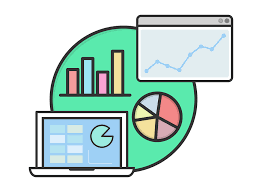 Figure 1. It must not exceed the limit of 17cm wide. Do not wrap the text around any of the graphics.Acknowledgements: In case necessary, must be located at the end of the abstract, just before the references.References[1] A. Name, B. Name and C. Name, Journal Title, 2000, 35, 3523. [2] A. Name (or Editor), Title of the book, 2000, Chapter, page(s), Publisher, City, Country.